Measurement HERE’S THE MATHSYour child has been learning to find out the mass (weight) of objects in kilograms (kg) and grams (g). There are 1000 g in 1 kg so 1000 g = 1 kg.Doubling a mass is the same as multiplying it by 2: 150 g × 2 = 300 g.This can be thought of as (100g × 2) + (50 g × 2) = 200 g + 100 g = 300 g.Halving a mass is the same as dividing it by 2: 150 g ÷ 2 = 75 gThis can be thought of as (100 g ÷ 2 = 50 g) + (50 g ÷ 2 = 25 g) = 50 g + 25 g = 75 g.ACTIVITYWhat to doShuffle the pieces of paper with weights on them and place them face down in a pile. Put the ‘halve’ and ‘double’ pieces of paper in the bag or box.Ask your child to pick up the top piece 
of paper and weigh that amount of dried pasta, beans or rice into the bowl.Then ask your child to take a piece 
of paper from the bag/box and challenge them to work out and then weigh half 
or double their original amount of pasta/beans/rice.Variation Follow a recipe, but ask your child to work out and weigh half or double of each ingredient.QUESTIONS TO ASKPrimary 3
Maths 
Newsletter 10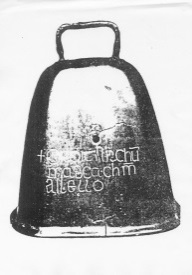 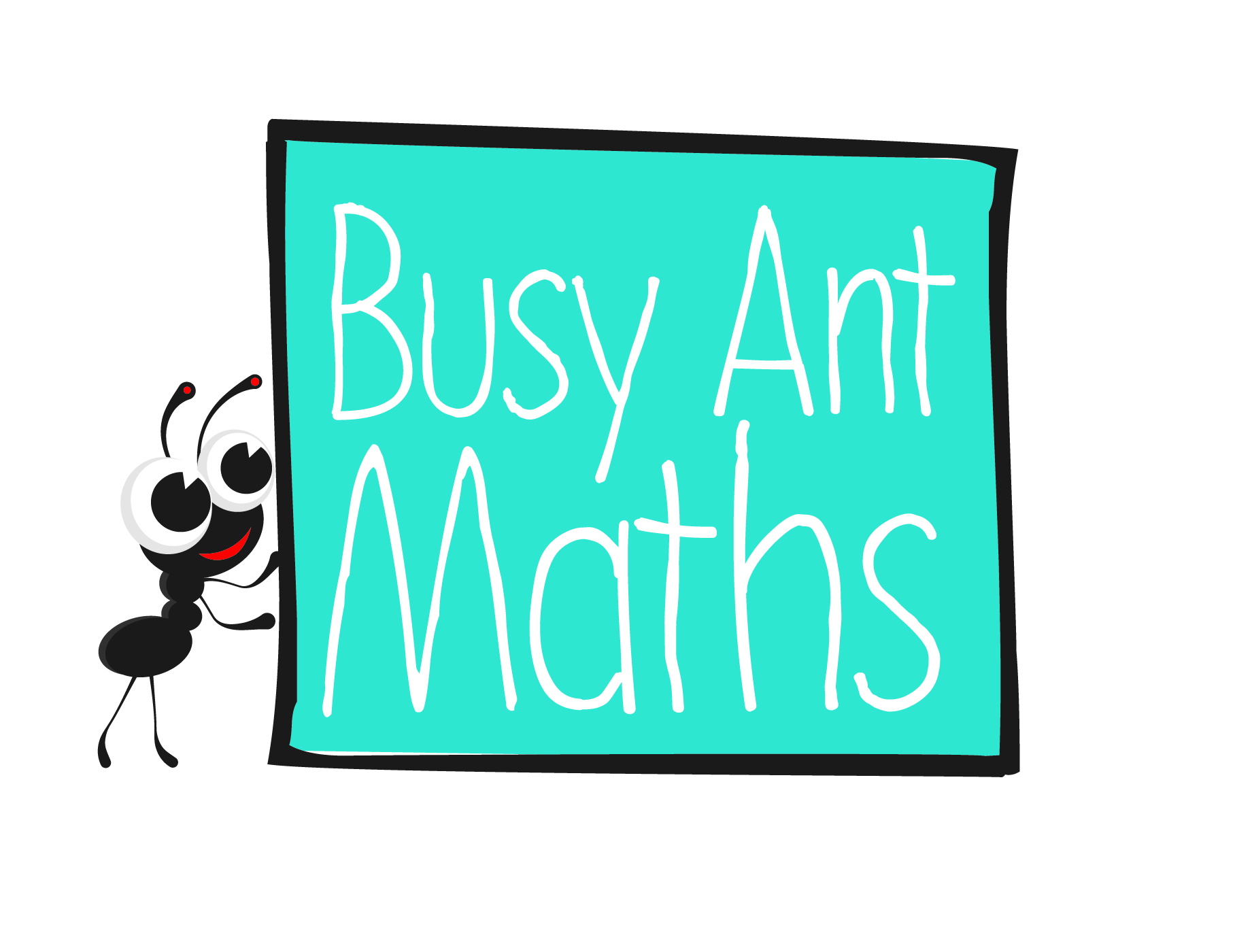 Date: ______________________	Name: ______________________Multiplication and divisionHERE’S THE MATHSDoubling a number is the same as multiplying it by 2: 6 × 2 = 12.Halving a number is the same as dividing it by 2:18 ÷ 2 = 9.Multiply and divide by 5 (by counting on and back in 5s to help, if needed):8 × 5 = 40			35 ÷ 5 = 75, 10, 15, 20, 25, 30, 35, 40	35, 30, 25, 20, 15, 10, 5ACTIVITYWhat to doWork together to write a set of calculations (without answers) on small pieces of paper. These could be any combination of  2,  2,  5 or  5 (up to and including 12  2 or 12  5 and a maximum of 24  2 or 60  5).Shuffle the question cards and put them face down in front of you.Take turns to take the top card and work out the answer. For correct answers only, keep the question card. For incorrect answers, return the question card to the bottom of the pile.The winner is the player with the most question cards when they have all been taken.VariationCreate a game board and use the question cards, a dice and counters to move around it.QUESTIONS TO ASKMultiplication and divisionHERE’S THE MATHSMultiply and divide by 5 (by counting on and back in 5s to
help, if needed):8 × 5 = 40			35 ÷ 5 = 75, 10, 15, 20, 25, 30, 35, 40	35, 30, 25, 20, 15, 10, 5Multiply and divide by 10 (by counting on and back in
10s to help, if needed):6 × 10 = 60			50 ÷ 10 = 510, 20, 30, 40, 50, 60		50, 40, 30, 20, 10ACTIVITYWhat to doDivision game: write the numbers 5, 10, 15, 20, 25, 30, 35, 40, 45, 50, 60, 70, 80, 90 and 100 on pieces of paper.Shuffle the pieces of paper and place them face down in a pile in front of you.Take turns to take the top number and decide whether you can divide it by 5, 10 
or both.Score a point for each correct division calculation and answer using that number 
(e.g. 30 ÷ 10 = 3 and 30 ÷ 5 = 6 scores 2 points).The winner is the player with the most points when all of the numbers have been used.VariationMultiplication game: write the numbers 1 to 12 on pieces of paper and the numbers 
5 and 10 on two other pieces of paper. Put the 5 and 10 in a box or bag, shuffle the numbers 1 to 12 and spread them out face down in front of you. Take turns to pick 
up a number from 1 to 12 and 5 or 10 from the box/bag. Multiply the two numbers together and keep the 1–12 number if correct; otherwise put it back at the bottom 
of the pile. Return the 5 or 10 card to the box/bag. The winner is the player with the most number cards at the end of the game.QUESTIONS TO ASK